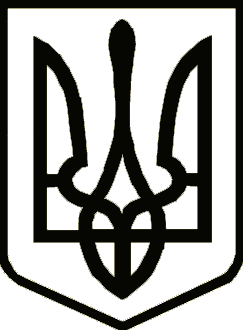 УкраїнаНОСІВСЬКА  МІСЬКА РАДА
Носівського району ЧЕРНІГІВСЬКОЇ  ОБЛАСТІВИКОНАВЧИЙ КОМІТЕТ                                                                                                                                                         Р І Ш Е Н Н Я  09 жовтня  2018 року                         м. Носівка                                     № 302Про  надання статусу дитини,                                                                позбавленої батьківського піклування             Відповідно п.п.4 п. «б» ч.1 ст.34, ст.59 Закону України «Про місцеве самоврядування в Україні», ст.5 Закону України «Про забезпечення організаційно-правових умов соціального захисту дітей-сиріт та дітей, позбавлених батьківського піклування», пп.22-24 Порядку провадження органами опіки та піклування діяльності, пов’язаної із захистом прав дитини, затвердженого постановою Кабінету Міністрів України №866 від 24.09.2008 року «Питання діяльності органів опіки та піклування, пов’язаної із захистом прав дитини», враховуючи подання Служби у справах дітей від 04.10.2018 року, рішення Носівського районного суду від 30.08.2018 року (набрало законної сили 02.10.2018 р.), свідоцтво про смерть ХХХХХ серія І-ЕЛ  № ХХХХ, видане Носівським районним відділом державної реєстрації актів цивільного стану Головного територіального управління юстиції у Чернігівській області 11.04.2017 року, виконавчий комітет Носівської  міської ради вирішив:          1. Надати ХХХХХ, ХХХХ р.н., статус дитини, позбавленої батьківського піклування.          2. Контроль за виконанням даного рішення покласти на заступника міського голови з питань гуманітарної сфери Міщенко Л.В. та начальника служби у справах дітей Пустовгар І.І.Міський голова                                                                            В.М.Ігнатченко